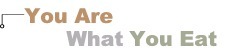 Good nutrition is an important part of environmental health.  By having a healthy diet we increase our body's ability to maintain homeostasis.Homeostasis refers to the ability of an organism to adjust its internal environment to compensate for changes in the external environment.   For example, when you are cold, your brain automatically tells your body to shiver and your skin's pores to close (goose bumps). Shivering helps generate heat and goose bumps help reduce heat loss.Homeostasis can only adjust an organism's internal environment to a limited degree.   Thus, when we are very cold, we put on a coat or find shelter to compensate for the adjustments homeostasis cannot make.An important part of maintaining homeostasis is the immune system.  The immune system helps us fight disease and the effects of toxicants   that enter the body.  The best way to help our immune system is by making sure we eat a diet containing a proper supply of vitamins, minerals, proteins, carbohydrates, fats and water.VitaminsVitamins are organic compounds needed in very small amounts in the diet to help regulate and support chemical reactions in the body.  They are essential for health and must be obtained from the diet as the body cannot manufacture them.MineralsInorganic substances needed by the body for a range of functions.   For example calcium helps in the formation of the crystalline substance of bones.   Iron helps make the hemoglobin that carries oxygen in the blood.  Other minerals help generate electric currents that allow nerves and muscles to function properly.CarbohydratesCarbohydrates provide energy for the body to function.Major sources of carbohydrates are sugars (table sugar, honey, fruit juices, sugar cane, beets, maple syrup, etc.) and starches (potatoes, corn, beans, rice, wheat flour, etc.)When your body does not get enough carbohydrates it must convert stored body fat in to fatty acids that can then be used as energy sources.FatsFats are highly concentrated with energy that can be stored in the body for future use.  Fats contain more than twice the energy contained by carbohydrates but must be broken down in fatty acids.Although too much fat in the diet can lead to problems such as obesity and heart disease, a moderate amount of fat in your diet is good for you.